Retourformulier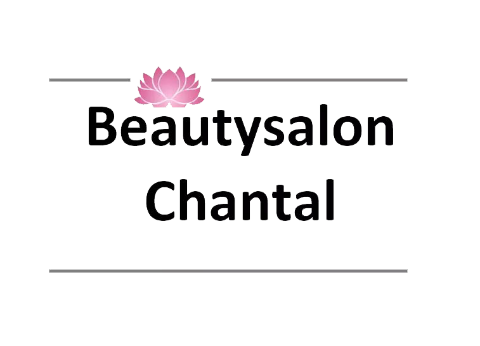 Naam:										Adres:										Postcode + Plaats:									IBAN:											Ordernummer:									Telefoonnummer:									E-mailadres:									Product(en) retour:								Reden retour (aanvinken wat van toepassing is):Product(en) zijn stuk aangekomen/ beschadigd.Verkeerd besteldKwaliteit van product wijkt afOnjuiste productinformatie op de webshopAnders, namelijk:								Je kan de product(en) terug sturen naar het onderstaand adres:Beautysalon Chantal (t.n.v. Chantal Stob)Skoallelân 79248 SB SiegerswoudeBinnen 7 werkdagen is het geld terug gestort op jouw bankrekeningnummer.